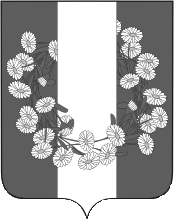 АДМИНИСТРАЦИЯ БУРАКОВСКОГО СЕЛЬСКОГО ПОСЕЛЕНИЯКОРЕНОВСКОГО РАЙОНАПОСТАНОВЛЕНИЕ/проектот 00.09.2020 года                                                                                                                       № 00хут.БураковскийОб обязательных и исправительных работах        В соответствии со статьями 25, 39 Уголовно-исполнительного кодекса Российской Федерации, статьями 49, 50 Уголовного кодекса Российской Федерации, статьей 32.13 Кодекса Российской Федерации «Об административных правонарушениях» и по  согласованию с Кореновским  межмуниципальным филиалом ФКУ УИИ УФСИН России по Краснодарскому краю администрация  Бураковского сельского поселения Кореновского района п о с т а н о в л я е т:        1.Определить на территории Бураковского сельского поселения Кореновского района места для отбывания обязательных работ                         (приложение № 1).         2.  К видам обязательных работ отнести следующие работы:        2.1. Уборка и очистка в поселении территорий общего пользования, территорий предприятий и учреждений.        2.2. Озеленение и благоустройство парковых зон, зон отдыха, архитектурно-исторических памятников.      2.3.  Подсобные работы в строительстве на муниципальных объектах.        3. Определить на территории Бураковского сельского поселения Кореновского района места для отбывания исправительных работ               (приложение № 2).        4.Признать утратившим силу постановление администрации Бураковского сельского поселения Кореновского района от 30.01.2020 № 7  «Об обязательных и исправительных работах».5.Общему отделу администрации Бураковского сельского                      поселения Кореновского района (Абрамкина) обнародовать настоящее постановление и разместить его  на сайте администрации Бураковского сельского поселения в информационно-телекоммуникационной сети «Интернет».6.Контроль за выполнением настоящего постановления оставляю за собой.        7.Постановление вступает в силу после его официального обнародования.Глава Бураковского сельского поселенияКореновского района                                                                                Л.И. ОрлецкаяЛИСТ СОГЛАСОВАНИЯпроекта постановления администрации Бураковского сельского поселения Кореновского района от ____________№__________ «Об обязательных и исправительных работах»Проект подготовлен и внесен:Общим отделом администрации Бураковского сельского поселения Кореновского района Начальник общего отдела                                                               З.П. АбрамкинаПроект согласован:Генеральный директорАО  «Прогресс»                                                                                  Е.Г. ДухНачальник  Кореновского МФ ФКУ УИИ УФСИН Россиипо Краснодарскому краюподполковник внутренней службы                                                 А.Н. ДмитриевПРИЛОЖЕНИЕ № 1УТВЕРЖДЕНпостановлением администрацииБураковского сельского поселенияКореновского районаот 00.09.2020 №00 СПИСОКмест для отбывания обязательных работ на территории Бураковского  сельского поселения Кореновского районаГлава Бураковского сельского поселенияКореновского района                                                                                  Л.И.ОрлецкаяПРИЛОЖЕНИЕ № 2УТВЕРЖДЕНпостановлением администрацииБураковского сельского поселенияКореновского районаот 00.09.2020 № 00СПИСОКмест для отбывания исправительных работ на территории Бураковского сельского поселения Кореновского района           хутор БураковскийАкционерное общество «Прогресс»Глава Бураковского сельского поселенияКореновского района                                                                              Л.И.Орлецкая№п/пНаименование муниципального образованияНаименование предприятия (организации)Количество мест для выполнения судебных решений1234Бураковское  сельское поселение Кореновского районаАдминистрация Бураковского сельского поселения Кореновского района1